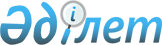 Об утверждении коэффициентов зонирования, учитывающих месторасположение объекта налогообложения в населенных пунктах Жалагашского районаПостановление акимата Жалагашского района Кызылординской области от 24 ноября 2021 года № 255. Зарегистрирован в Министерстве юстиции Республики Казахстан 30 ноября 2021 года № 25471
      В соответствии с пунктом 6 статьи 529 кодекса Республики Казахстан "О налогах и других обязательных платежах в бюджет" (Налоговый кодекс) акимат Жалагашского района ПОСТАНОВЛЯЕТ:
      1. Утвердить коэффициенты зонирования, учитывающие месторасположение объекта налогообложения в населенных пунктах Жалагашского района согласно приложению к настоящему постановлению.
      2. Контроль за исполнением настоящего постановления возложить на курирующего заместителя акима Жалагашского района.
      3. Настоящее постановление вводится в действие с 1 января 2022 года. Коэффициенты зонирования, учитывающие месторасположение объекта налогообложения в населенных пунктах Жалагашского района
					© 2012. РГП на ПХВ «Институт законодательства и правовой информации Республики Казахстан» Министерства юстиции Республики Казахстан
				
      Аким Жалагашского района 

А. Шаменов
Приложение к постановлениюакимата Жалагашского районаот 24 ноября 2021 года № 255
№
Наименование поселка, сельского округа
Месторасположение объекта налогообложения
Коэффициент зонирования
1
2
3
4
1
поселок Жалагаш
1-зона
1,19
1
поселок Жалагаш
2-зона
1,19
1
поселок Жалагаш
3-зона
1,29
1
поселок Жалагаш
4-зона
1,19
2
Сельский округ Аккум
село Аккум
1,38
3
Сельский округ Аккыр
село Аккыр
1,38
4
Сельский округ Аксу
село Аксу
1,28
5
Сельский округ Аламесек
село Есет батыр
1,38
6
Сельский округ Бухарбай батыр
село Бухарбай батыр
1,38
7
Сельский округ Енбек
село Аккошкар
1,38
8
Сельский округ Жанадария
село Жанадария
1,38
9
Сельский округ Жанаталап
село Жанаталап
1,38
10
Сельский округ Каракеткен
село Каракеткен
1,28
10
Сельский округ Каракеткен
населенный пункт Далдабай
1,24
11
Сельский округ Макпалкол
село Т.Жургенова
1,38
12
Сельский округ Мадениет
село Мадениет
1,38
13
Сельский округ Мырзабай ахун
село Мырзабай ахун
1,38
14
Сельский округ Тан
село Тан
1,28
14
Сельский округ Тан
населенный пункт Жанаконыс
1,25
15
Сельский округ М.Шаменова
село М.Шаменова
1,28